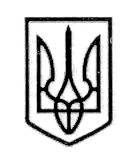 УКРАЇНАСТОРОЖИНЕЦЬКА МІСЬКА РАДАСТОРОЖИНЕЦЬКОГО РАЙОНУЧЕРНІВЕЦЬКОЇ ОБЛАСТІХІХ сесія  VІІ скликанняР  І  Ш  Е  Н  Н  Я    № 141-19/201826 червня  2018  року                                                                   м. СторожинецьПро вступ до Асоціації органів місцевого самоврядування«Асоціація   об’єднанихтериторіальних громад»        Відповідно до частини 1 статті 15 та пункту 15 частини 1 статті 43 Закону України «Про місцеве самоврядування в Україні», а також частини 1 статті 4 Закону України «Про асоціації органів місцевого самоврядування», з метою більш ефективного виконання завдань і функцій місцевого самоврядування, сприяння місцевому і регіональному розвитку, захисту прав та інтересів об’єднаних територіальних громад,	міська рада вирішила:1. Вступити до Асоціації органів місцевого самоврядування «Асоціація об’єднаних територіальних громад».            2. Уповноважити Сторожинецького міського голову Карлійчука М.М. представляти Сторожинецьку міську раду в Асоціації об’єднаних територіальних громад.3. Передбачити в бюджеті кошти у сумі 15,0 тис. грн. як членський внесок на  2018 рік та в подальшому сплачувати щорічні членські внески відповідно до Рішення Загальних зборів Асоціації.4. Контроль за виконанням рішення покласти на першого заступника міського голови Брижака П.М. та постійну комісію з питань та постійну комісію міської ради з питань фінансів, соціально-економічного розвитку, планування, бюджету (С. Войцицький).                            Сторожинецький міський голова                                       М.М.КарлійчукВиконавець:Перший заступник міського голови                                            П.М.БрижакПогоджено:Секретар міської ради                                                                   І.Г.МатейчукЗаступник міського голови з питаньдіяльності виконавчих органів                                                     В.А.АбрамчукНачальник юридичного відділу                                                   А.В.СирбуНачальник відділу організаційноїта кадрової роботи                                                                         А.Г.ПобіжанГолова постійної комісії міської радиз питань фінансів, соціально-економічногорозвитку, планування, бюджету                                                  С.Л. Войцицький Голова постійної комісії міської ради з питань освіти та науки, культури, фізкультуриі спорту                                                                                          Т.К. Чернявська Голова постійної комісії міської ради з питань регулювання земельних відносин,архітектури,будівництва та перспективного планування                             М.А.ДеліцойГолова постійної комісії міської ради з питань охорони здоров’я, соціального захисту населення, молодіжної політики                                 О.Ф.ВойцеховськийГолова постійної  комісії міської ради з  питань житлово-комунального господарства,приватизації, комунальної власності, промисловості, транспорту та зв'язку, впровадження енергозберігаючих технологій, охоронинавколишнього природного середовища, розвитку середнього  та  малого  бізнесу, побутового та торгового обслуговування                                    І.В.КарлійчукГолова постійної комісії міської ради з питань регламенту,депутатської діяльності,законності,правопорядку, взаємодії з правоохороннимиорганами, протидії корупції, охорони прав,свобод і законних інтересів громадян,інформованості населення                                                            Д.М.Балінов                   